UNIVERSIDAD POLITÉCNICA DE BACALAR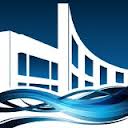 Asignatura: Valores del SerACTIVIDAD: CUESTIONARIO ANTIVALORNombre del alumno: __________________________________________________ Grupo: ____________________ Fecha: ____________Instrucción: Lee cuidadosamente los 16 cuestionamientos que se presentan a continuación, haciendo una breve reflexión y tomando en consideración tu esquema personal de valores respóndelos. Las respuestas se compartirán con el grupo para su discusión. ¿Qué antivalor impide mi desarrollo personal y cómo proyecto mis valores? ¿Qué antivalores me ocasionan más problemas al gobernarme? ¿De entre ellos cual es el que me causa mayor daño? ¿Cuándo me domina este antivalor que pienso? ¿Cómo actuó? ¿Cuál es el daño que me causó a mi mismo al ser presa de este antivalor? ¿Qué daño les ocasiono a los demás cuando este antivalor me domina? ¿Cuáles son los riesgos y las posibles consecuencias si sigo dejándome gobernar por este antivalor? ¿Cuál sería el beneficio de eliminar este antivalor? ¿Qué estrategias puedo usar para eliminarlo? ¿Cómo imagino mi vida al ya no tener este antivalor? ¿Cómo será mi vida cuando desarrolle el valor que es contrario al antivalor eliminado? ¿Qué pensare de mi si lograr crecer humanamente? ¿Qué dirán las personas que me aman, cuando vean que he podido superarme? ¿Cómo influye mi actuar en las personas que me rodean? ¿Yo puedo ser un modelo de valores universales? ¿Cómo? ¿Qué puedo concluir sobre mí crecimiento personal, al terminar de contestar este cuestionario?